 Конструирование « Зайчик». Предлагаем сделать вам вот такую веселую поделку, за основу нужно взять , вырезанную из бумаги ладошку ребенка.Цель: развиваем воображение, мышление, мелкую моторику, вызываем положительные эмоции.                                                     Творческих успехов!!!  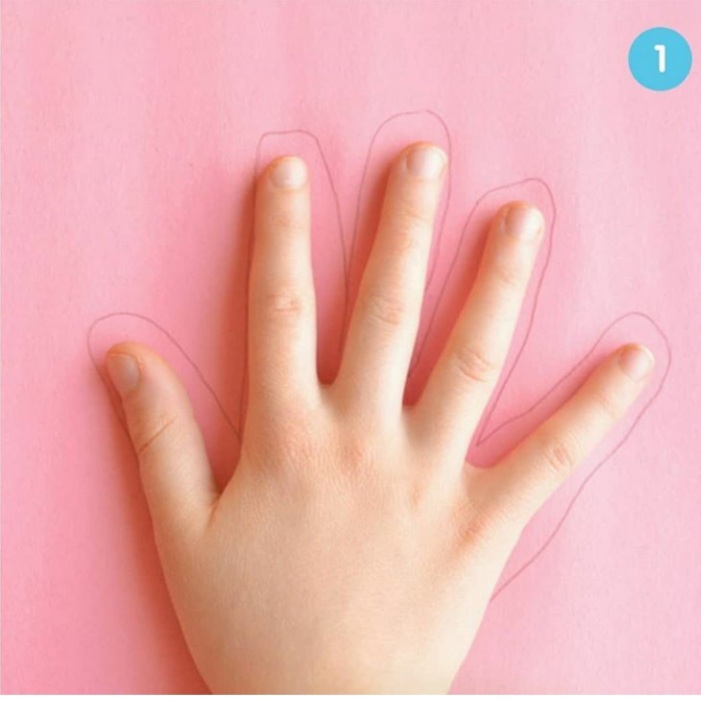 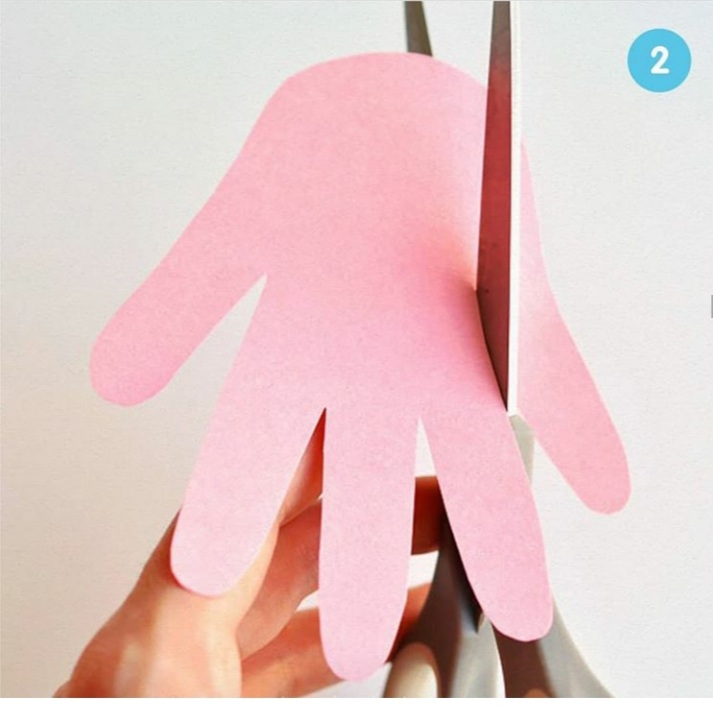 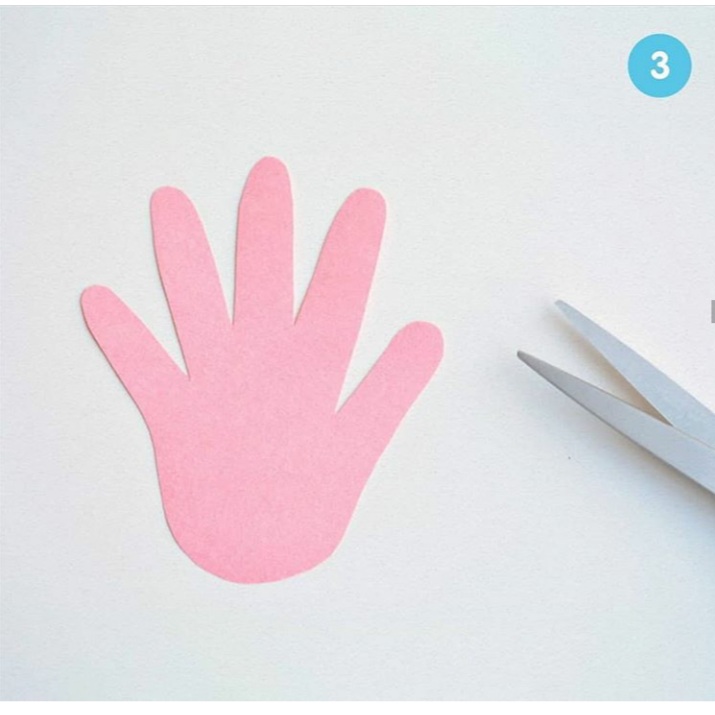 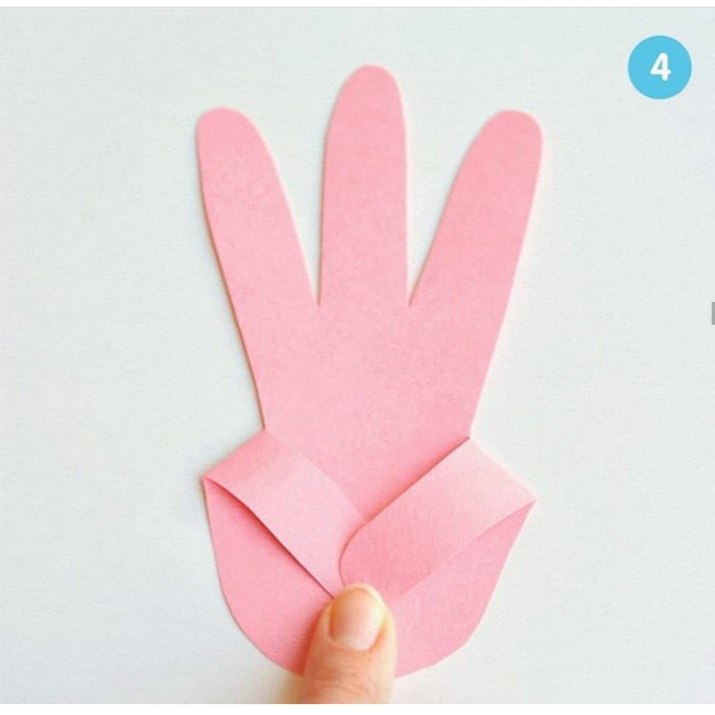 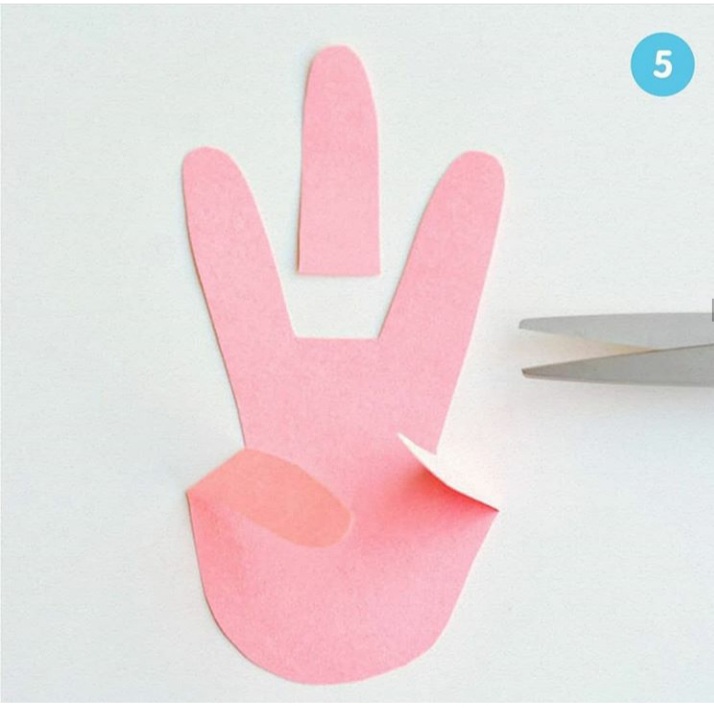 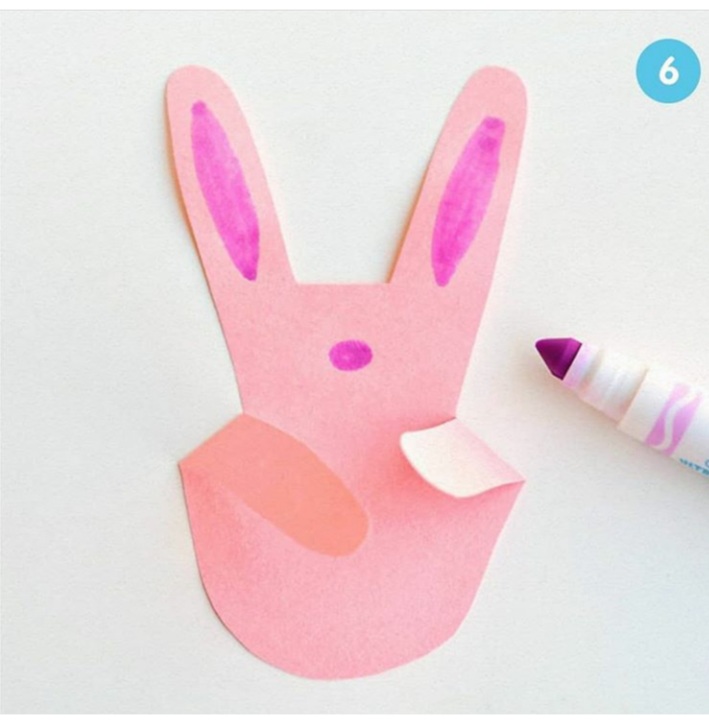 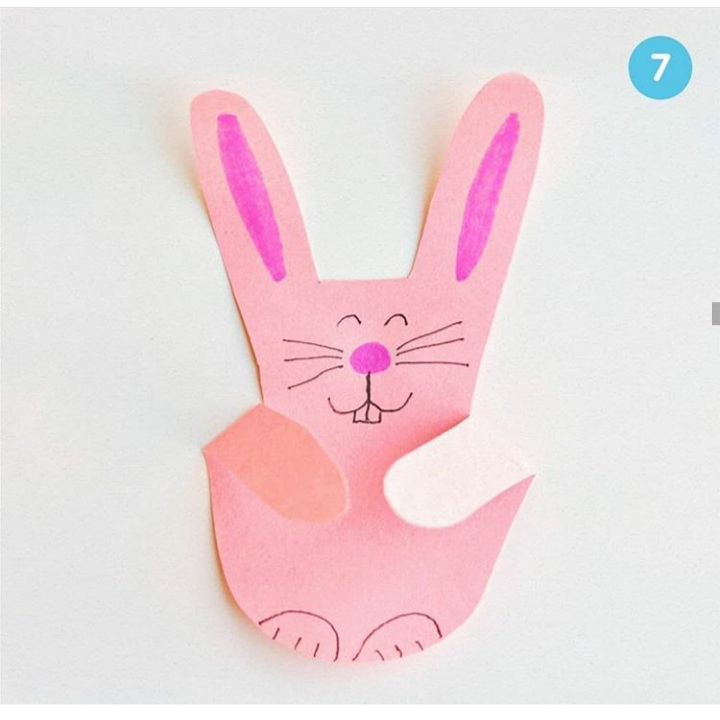 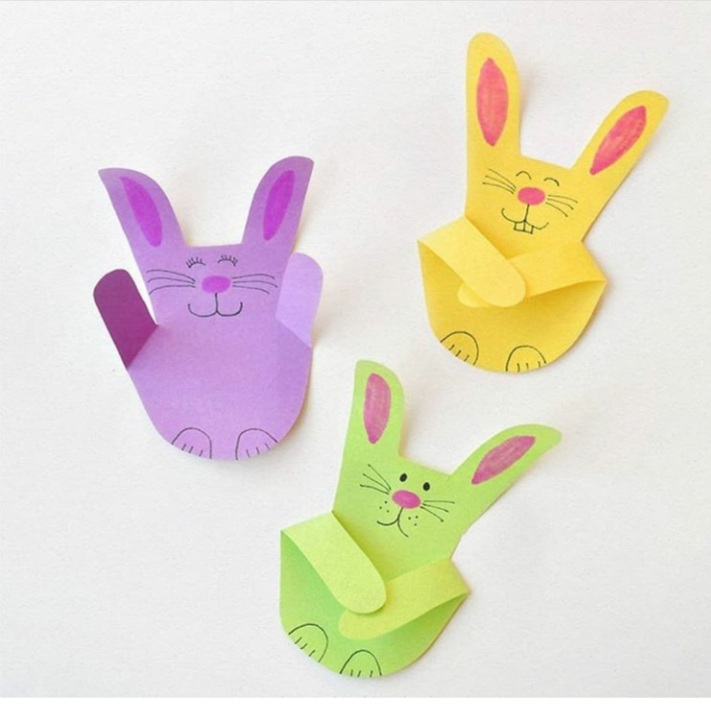 